                    Madawaska Valley Association for Community Living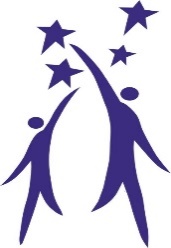                          Organizational Chart   2021-2022